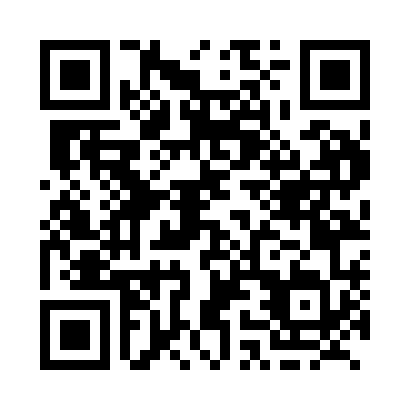 Prayer times for Bardo, Alberta, CanadaMon 1 Jul 2024 - Wed 31 Jul 2024High Latitude Method: Angle Based RulePrayer Calculation Method: Islamic Society of North AmericaAsar Calculation Method: HanafiPrayer times provided by https://www.salahtimes.comDateDayFajrSunriseDhuhrAsrMaghribIsha1Mon3:215:081:357:1510:0111:482Tue3:225:091:357:1510:0111:483Wed3:225:101:357:1510:0011:484Thu3:235:111:357:1510:0011:475Fri3:235:121:367:149:5911:476Sat3:245:131:367:149:5811:477Sun3:255:141:367:149:5811:478Mon3:255:151:367:139:5711:469Tue3:265:161:367:139:5611:4610Wed3:265:171:367:139:5511:4611Thu3:275:181:367:129:5411:4512Fri3:285:191:377:129:5311:4513Sat3:285:201:377:119:5211:4414Sun3:295:221:377:119:5111:4415Mon3:305:231:377:109:5011:4316Tue3:305:241:377:109:4911:4317Wed3:315:261:377:099:4811:4218Thu3:325:271:377:089:4611:4219Fri3:335:281:377:089:4511:4120Sat3:335:301:377:079:4411:4021Sun3:345:311:377:069:4211:4022Mon3:355:331:377:059:4111:3923Tue3:365:341:377:059:4011:3824Wed3:365:361:377:049:3811:3725Thu3:375:371:377:039:3711:3726Fri3:385:391:377:029:3511:3627Sat3:395:401:377:019:3311:3528Sun3:395:421:377:009:3211:3429Mon3:405:441:376:599:3011:3330Tue3:415:451:376:589:2811:3331Wed3:425:471:376:579:2711:32